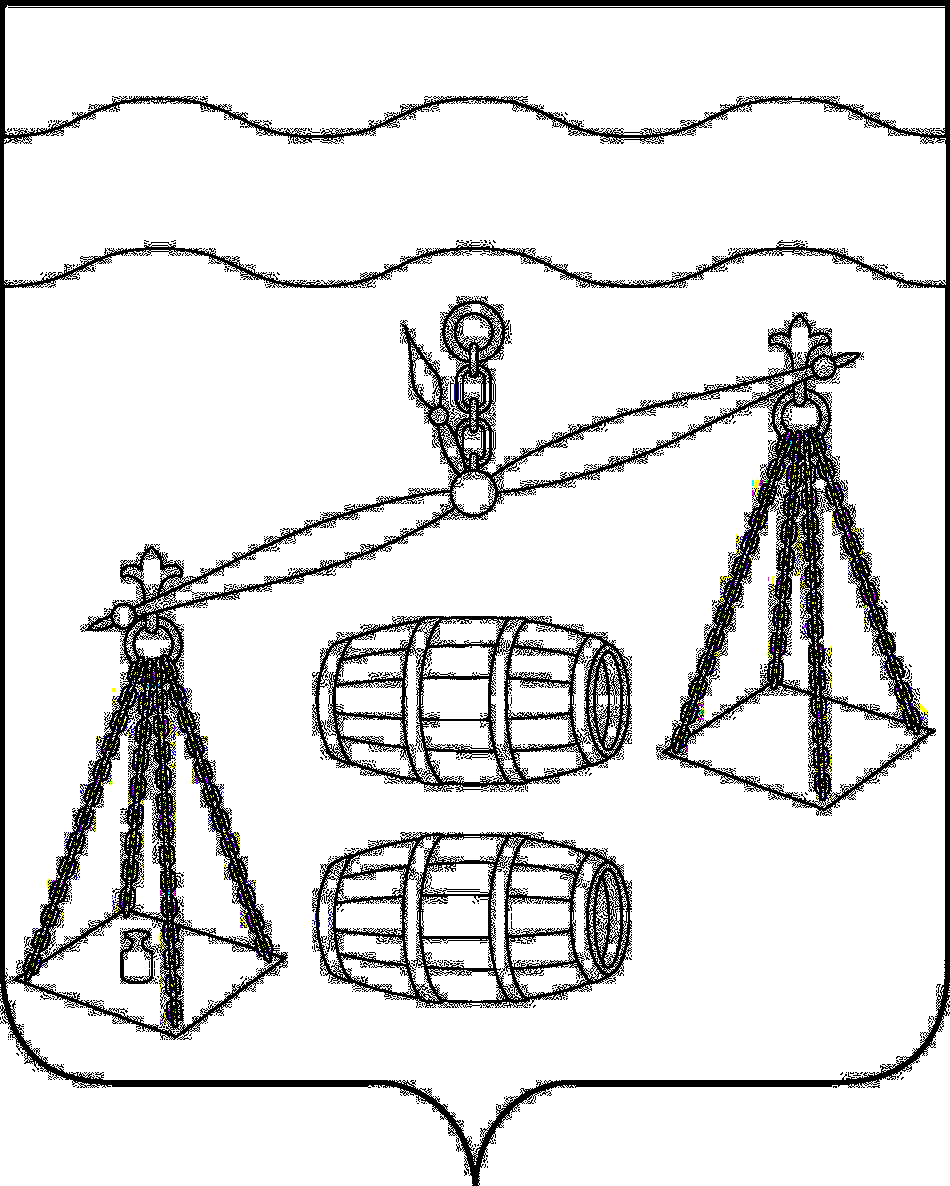 Администрация сельского поселения 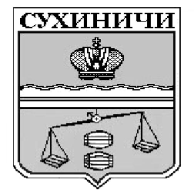 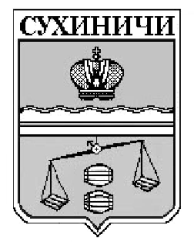 «Деревня Субботники»Сухиничский районКалужская областьПОСТАНОВЛЕНИЕ     от 20.12.2023г.                                                                          №33   В соответствии с Трудовым кодексом Российской Федерации, руководствуясь Уставом сельского поселения «Деревня Субботники», администрация сельского поселения «Деревня Субботники ПОСТАНОВЛЯЕТ:Признать утратившим силу следующие постановления администрации сельского поселения «Деревня Субботники»:Постановление администрации сельского поселения «Деревня Субботники» от 10.06.2013 № 26 «Об установлении системы  оплаты труда обеспечивающих работников администрации СП «Деревня Субботники», замещающих должности, не являющиеся  должностями муниципальной службы, и работников, осуществляющих профессиональную деятельность по должностям служащих и по рабочим профессиям»;Постановление администрации сельского поселения «Деревня Субботники» от 26.10.2020 №35 «О внесении изменений в постановление администрации сельского поселения «Деревня Субботники» от 10.06.2013 № 26 «Об установлении системы  оплаты труда обеспечивающих работников администрации СП «Деревня Субботники», замещающих должности, не являющиеся  должностями муниципальной службы, и работников, осуществляющих профессиональную деятельность по должностям служащих и по рабочим профессиям»;Постановление администрации сельского поселения «Деревня Субботники» от 13.01.2022 №1 «О внесении изменений в постановление администрации сельского поселения «Деревня Субботники» от 10.06.2013 № 26 «Об установлении системы  оплаты труда обеспечивающих работников администрации СП «Деревня Субботники», замещающих должности, не являющиеся  должностями муниципальной службы, и работников, осуществляющих профессиональную деятельность по должностям служащих и по рабочим профессиям»;Постановление администрации сельского поселения «Деревня Субботники» от 29.09.2022 № 23«О внесении изменений в постановление администрации сельского поселения «Деревня Субботники» от 10.06.2013 № 26 «Об установлении системы  оплаты труда обеспечивающих работников администрации СП «Деревня Субботники», замещающих должности, не являющиеся  должностями муниципальной службы, и работников, осуществляющих профессиональную деятельность по должностям служащих и по рабочим профессиям»;Постановление администрации сельского поселения «Деревня Субботники» от 22.09.2023 №16 «О внесении изменений в постановление администрации сельского поселения «Деревня Субботники» от 10.06.2013 № 26 «Об установлении системы  оплаты труда обеспечивающих работников администрации СП «Деревня Субботники», замещающих должности, не являющиеся  должностями муниципальной службы, и работников, осуществляющих профессиональную деятельность по должностям служащих и по рабочим профессиям»;2. Настоящее постановление вступает в силу после его обнародования.3. Контроль за исполнением настоящего постановления оставляю за собой. Глава администрацииСП «Деревня Субботники»                                       А.В.КарханинаО признании утратившими силупостановления администрациисельского поселения «Деревня Субботники»